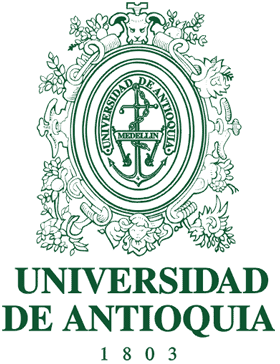 SOLICITUD DE PLAZOS PARA INICIOSOLICITUD DE PLAZOS PARA INICIOSOLICITUD DE PLAZOS PARA INICIOSOLICITUD DE PLAZOS PARA INICIOSOLICITUD DE PLAZOS PARA INICIOSOLICITUD DE PLAZOS PARA INICIOSOLICITUD DE PLAZOS PARA INICIOSOLICITUD DE PLAZOS PARA INICIOSOLICITUD DE PLAZOS PARA INICIOSOLICITUD DE PLAZOS PARA INICIOSOLICITUD DE PLAZOS PARA INICIOSOLICITUD DE PLAZOS PARA INICIOSOLICITUD DE PLAZOS PARA INICIOSOLICITUD DE PLAZOS PARA INICIOSOLICITUD DE PLAZOS PARA INICIOSOLICITUD DE PLAZOS PARA INICIOSOLICITUD DE PLAZOS PARA INICIOSOLICITUD DE PLAZOS PARA INICIOSOLICITUD DE PLAZOS PARA INICIOSOLICITUD DE PLAZOS PARA INICIOSOLICITUD DE PLAZOS PARA INICIOSOLICITUD DE PLAZOS PARA INICIOSOLICITUD DE PLAZOS PARA INICIOSOLICITUD DE PLAZOS PARA INICIOSOLICITUD DE PLAZOS PARA INICIOSOLICITUD DE PLAZOS PARA INICIOVicerrectoría de Investigación – Centro de Investigación Facultad Nacional de Salud PúblicaVicerrectoría de Investigación – Centro de Investigación Facultad Nacional de Salud PúblicaVicerrectoría de Investigación – Centro de Investigación Facultad Nacional de Salud PúblicaVicerrectoría de Investigación – Centro de Investigación Facultad Nacional de Salud PúblicaVicerrectoría de Investigación – Centro de Investigación Facultad Nacional de Salud PúblicaVicerrectoría de Investigación – Centro de Investigación Facultad Nacional de Salud PúblicaVicerrectoría de Investigación – Centro de Investigación Facultad Nacional de Salud PúblicaVicerrectoría de Investigación – Centro de Investigación Facultad Nacional de Salud PúblicaVicerrectoría de Investigación – Centro de Investigación Facultad Nacional de Salud PúblicaVicerrectoría de Investigación – Centro de Investigación Facultad Nacional de Salud PúblicaVicerrectoría de Investigación – Centro de Investigación Facultad Nacional de Salud PúblicaVicerrectoría de Investigación – Centro de Investigación Facultad Nacional de Salud PúblicaVicerrectoría de Investigación – Centro de Investigación Facultad Nacional de Salud PúblicaVicerrectoría de Investigación – Centro de Investigación Facultad Nacional de Salud PúblicaVicerrectoría de Investigación – Centro de Investigación Facultad Nacional de Salud PúblicaVicerrectoría de Investigación – Centro de Investigación Facultad Nacional de Salud PúblicaVicerrectoría de Investigación – Centro de Investigación Facultad Nacional de Salud PúblicaVicerrectoría de Investigación – Centro de Investigación Facultad Nacional de Salud PúblicaVicerrectoría de Investigación – Centro de Investigación Facultad Nacional de Salud PúblicaVicerrectoría de Investigación – Centro de Investigación Facultad Nacional de Salud PúblicaVicerrectoría de Investigación – Centro de Investigación Facultad Nacional de Salud PúblicaVicerrectoría de Investigación – Centro de Investigación Facultad Nacional de Salud PúblicaVicerrectoría de Investigación – Centro de Investigación Facultad Nacional de Salud PúblicaVicerrectoría de Investigación – Centro de Investigación Facultad Nacional de Salud PúblicaVicerrectoría de Investigación – Centro de Investigación Facultad Nacional de Salud PúblicaVicerrectoría de Investigación – Centro de Investigación Facultad Nacional de Salud PúblicaAspectos a tener en cuenta este tipo de solicitudes. Ver(+)Aspectos a tener en cuenta este tipo de solicitudes. Ver(+)Aspectos a tener en cuenta este tipo de solicitudes. Ver(+)Aspectos a tener en cuenta este tipo de solicitudes. Ver(+)Aspectos a tener en cuenta este tipo de solicitudes. Ver(+)Aspectos a tener en cuenta este tipo de solicitudes. Ver(+)Aspectos a tener en cuenta este tipo de solicitudes. Ver(+)Aspectos a tener en cuenta este tipo de solicitudes. Ver(+)Aspectos a tener en cuenta este tipo de solicitudes. Ver(+)Aspectos a tener en cuenta este tipo de solicitudes. Ver(+)Aspectos a tener en cuenta este tipo de solicitudes. Ver(+)Aspectos a tener en cuenta este tipo de solicitudes. Ver(+)Aspectos a tener en cuenta este tipo de solicitudes. Ver(+)Aspectos a tener en cuenta este tipo de solicitudes. Ver(+)Aspectos a tener en cuenta este tipo de solicitudes. Ver(+)Aspectos a tener en cuenta este tipo de solicitudes. Ver(+)Aspectos a tener en cuenta este tipo de solicitudes. Ver(+)Aspectos a tener en cuenta este tipo de solicitudes. Ver(+)Aspectos a tener en cuenta este tipo de solicitudes. Ver(+)Aspectos a tener en cuenta este tipo de solicitudes. Ver(+)Aspectos a tener en cuenta este tipo de solicitudes. Ver(+)Aspectos a tener en cuenta este tipo de solicitudes. Ver(+)Aspectos a tener en cuenta este tipo de solicitudes. Ver(+)Aspectos a tener en cuenta este tipo de solicitudes. Ver(+)Aspectos a tener en cuenta este tipo de solicitudes. Ver(+)Aspectos a tener en cuenta este tipo de solicitudes. Ver(+)Aspectos a tener en cuenta este tipo de solicitudes. Ver(+)Fecha SolicitudDDDDDDMMMMAAFecha SolicitudDATOS GENERALES DEL PROYECTODATOS GENERALES DEL PROYECTODATOS GENERALES DEL PROYECTODATOS GENERALES DEL PROYECTODATOS GENERALES DEL PROYECTODATOS GENERALES DEL PROYECTODATOS GENERALES DEL PROYECTODATOS GENERALES DEL PROYECTODATOS GENERALES DEL PROYECTODATOS GENERALES DEL PROYECTODATOS GENERALES DEL PROYECTODATOS GENERALES DEL PROYECTODATOS GENERALES DEL PROYECTODATOS GENERALES DEL PROYECTODATOS GENERALES DEL PROYECTODATOS GENERALES DEL PROYECTODATOS GENERALES DEL PROYECTODATOS GENERALES DEL PROYECTODATOS GENERALES DEL PROYECTODATOS GENERALES DEL PROYECTODATOS GENERALES DEL PROYECTODATOS GENERALES DEL PROYECTODATOS GENERALES DEL PROYECTODATOS GENERALES DEL PROYECTODATOS GENERALES DEL PROYECTODATOS GENERALES DEL PROYECTODATOS GENERALES DEL PROYECTONombre del ProyectoInvestigador PrincipalN° identificación IPConvocatoriaConvocatoriaConvocatoriaConvocatoriaConvocatoriaConvocatoriaAñoAñoAñoNombre del grupoCódigo del GrupoCódigo del GrupoCódigo del GrupoCódigo del GrupoCódigo del GrupoCódigo del GrupoCódigo del GrupoESTADO ACTUAL DEL PROYECTOESTADO ACTUAL DEL PROYECTOESTADO ACTUAL DEL PROYECTOESTADO ACTUAL DEL PROYECTOESTADO ACTUAL DEL PROYECTOESTADO ACTUAL DEL PROYECTOESTADO ACTUAL DEL PROYECTOESTADO ACTUAL DEL PROYECTOESTADO ACTUAL DEL PROYECTOESTADO ACTUAL DEL PROYECTOESTADO ACTUAL DEL PROYECTOESTADO ACTUAL DEL PROYECTOESTADO ACTUAL DEL PROYECTOESTADO ACTUAL DEL PROYECTOESTADO ACTUAL DEL PROYECTOESTADO ACTUAL DEL PROYECTOESTADO ACTUAL DEL PROYECTOESTADO ACTUAL DEL PROYECTOESTADO ACTUAL DEL PROYECTOESTADO ACTUAL DEL PROYECTOESTADO ACTUAL DEL PROYECTOESTADO ACTUAL DEL PROYECTOESTADO ACTUAL DEL PROYECTOESTADO ACTUAL DEL PROYECTOESTADO ACTUAL DEL PROYECTOESTADO ACTUAL DEL PROYECTOESTADO ACTUAL DEL PROYECTOFecha InicioDDDDDDMMMMAAFecha FinalizaciónFecha FinalizaciónFecha FinalizaciónFecha FinalizaciónFecha FinalizaciónDDDDDDMMMMMMAAAAAADuraciónDuraciónDuraciónDuraciónPrórrogas o plazos AnterioresPrórrogas o plazos AnterioresFecha InicioFecha FinalizaciónFecha FinalizaciónFecha FinalizaciónFecha FinalizaciónFecha FinalizaciónDATOS SOLICITUDDATOS SOLICITUDDATOS SOLICITUDDATOS SOLICITUDDATOS SOLICITUDDATOS SOLICITUDDATOS SOLICITUDDATOS SOLICITUDDATOS SOLICITUDDATOS SOLICITUDDATOS SOLICITUDDATOS SOLICITUDDATOS SOLICITUDDATOS SOLICITUDDATOS SOLICITUDDATOS SOLICITUDDATOS SOLICITUDDATOS SOLICITUDDATOS SOLICITUDDATOS SOLICITUDDATOS SOLICITUDDATOS SOLICITUDDATOS SOLICITUDDATOS SOLICITUDDATOS SOLICITUDDATOS SOLICITUDDATOS SOLICITUDTipo solicitudMeses solicitudMeses solicitudMeses solicitudMeses solicitudMeses solicitudMeses solicitudMeses solicitudJustificación SolicitudFirma del Investigador PrincipalUSO EXCLUSIVO CENTROUSO EXCLUSIVO CENTROUSO EXCLUSIVO CENTROUSO EXCLUSIVO CENTROUSO EXCLUSIVO CENTROUSO EXCLUSIVO CENTROUSO EXCLUSIVO CENTROUSO EXCLUSIVO CENTROUSO EXCLUSIVO CENTROUSO EXCLUSIVO CENTROUSO EXCLUSIVO CENTROUSO EXCLUSIVO CENTROUSO EXCLUSIVO CENTROUSO EXCLUSIVO CENTROUSO EXCLUSIVO CENTROUSO EXCLUSIVO CENTROUSO EXCLUSIVO CENTROUSO EXCLUSIVO CENTROUSO EXCLUSIVO CENTROUSO EXCLUSIVO CENTROUSO EXCLUSIVO CENTROUSO EXCLUSIVO CENTROUSO EXCLUSIVO CENTROUSO EXCLUSIVO CENTROUSO EXCLUSIVO CENTROUSO EXCLUSIVO CENTROUSO EXCLUSIVO CENTROFecha Recepción SolicitudDDMMMMMMAAAAAAID SolicitudID SolicitudID SolicitudDependenciaDependenciaDependenciaDependenciaFecha Recepción SolicitudID SolicitudID SolicitudID SolicitudDependenciaDependenciaDependenciaDependenciaRespuesta del Comité Técnico de InvestigaciónFechaFechaFechaDDDDMMMMMMAAAAAAAAActa N°Acta N°Acta N°Acta N°Respuesta del Comité Técnico de InvestigaciónFechaFechaFechaActa N°Acta N°Acta N°Acta N°Observaciones del Comité Técnico de Investigación Firma autorizada del Comité Técnico de InvestigaciónUSO EXCLUSIVO DE LA VICERRECTORÍA DE INVESTIGACIÓNUSO EXCLUSIVO DE LA VICERRECTORÍA DE INVESTIGACIÓNUSO EXCLUSIVO DE LA VICERRECTORÍA DE INVESTIGACIÓNUSO EXCLUSIVO DE LA VICERRECTORÍA DE INVESTIGACIÓNUSO EXCLUSIVO DE LA VICERRECTORÍA DE INVESTIGACIÓNUSO EXCLUSIVO DE LA VICERRECTORÍA DE INVESTIGACIÓNUSO EXCLUSIVO DE LA VICERRECTORÍA DE INVESTIGACIÓNUSO EXCLUSIVO DE LA VICERRECTORÍA DE INVESTIGACIÓNUSO EXCLUSIVO DE LA VICERRECTORÍA DE INVESTIGACIÓNUSO EXCLUSIVO DE LA VICERRECTORÍA DE INVESTIGACIÓNUSO EXCLUSIVO DE LA VICERRECTORÍA DE INVESTIGACIÓNUSO EXCLUSIVO DE LA VICERRECTORÍA DE INVESTIGACIÓNUSO EXCLUSIVO DE LA VICERRECTORÍA DE INVESTIGACIÓNUSO EXCLUSIVO DE LA VICERRECTORÍA DE INVESTIGACIÓNUSO EXCLUSIVO DE LA VICERRECTORÍA DE INVESTIGACIÓNUSO EXCLUSIVO DE LA VICERRECTORÍA DE INVESTIGACIÓNUSO EXCLUSIVO DE LA VICERRECTORÍA DE INVESTIGACIÓNUSO EXCLUSIVO DE LA VICERRECTORÍA DE INVESTIGACIÓNUSO EXCLUSIVO DE LA VICERRECTORÍA DE INVESTIGACIÓNUSO EXCLUSIVO DE LA VICERRECTORÍA DE INVESTIGACIÓNUSO EXCLUSIVO DE LA VICERRECTORÍA DE INVESTIGACIÓNUSO EXCLUSIVO DE LA VICERRECTORÍA DE INVESTIGACIÓNUSO EXCLUSIVO DE LA VICERRECTORÍA DE INVESTIGACIÓNUSO EXCLUSIVO DE LA VICERRECTORÍA DE INVESTIGACIÓNUSO EXCLUSIVO DE LA VICERRECTORÍA DE INVESTIGACIÓNUSO EXCLUSIVO DE LA VICERRECTORÍA DE INVESTIGACIÓNUSO EXCLUSIVO DE LA VICERRECTORÍA DE INVESTIGACIÓNFecha recepción solicitudDDDDMMMMAAAAAAAARespuesta CODIRespuesta CODIActa N°Acta N°Acta N°Fecha recepción solicitudRespuesta CODIRespuesta CODIActa N°Acta N°Acta N°ObservacionesFecha Acta CODIDDDDMMMMAAAAVo.Bo. VicerrectoríaVo.Bo. VicerrectoríaVo.Bo. VicerrectoríaVo.Bo. VicerrectoríaVo.Bo. VicerrectoríaVo.Bo. VicerrectoríaVo.Bo. VicerrectoríaFecha Acta CODIVo.Bo. VicerrectoríaVo.Bo. VicerrectoríaVo.Bo. VicerrectoríaVo.Bo. VicerrectoríaVo.Bo. VicerrectoríaVo.Bo. VicerrectoríaVo.Bo. Vicerrectoría